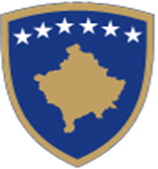 Republika e Kosovës Republika Kosova-Republic of KosovoQeveria - Vlada - GovernmentMinistria e Zhvillimit RajonalMinistarstvo za Regionalni RazvojMinistry of Regional DevelopmentSMERNICE I KRITERIJUMI ZA PODNOSIOCE ZAHTEVA ZA GRANTOVEMRR/2020Šema grantova „Program ekonomskog oporavka 2020“, mera 8 (Lot I i Lot II)Ugovorni organ:Ministarstvo za Regionalni Razvoj (MRR)Rok za podnošenje prijave:Od 01 Oktobra do 12 Oktobra 2020. god 16:00 časova1. ŠEMA GRANTOVA „Program ekonomskog oporavka 2020“ Mera 81.1. UvodSituacija koju je stvorio COVID 19 gurnula je vladu Republike Kosovo da preduzme mere za ekonomski oporavak, kako bi se rešio ovaj izazov Vlada Kosova je izradila paket ekonomskog oporavka. Program ekonomskog oporavka, koji potiče iz Programa Vlade Republike Kosovo za 2020-2023, koji je Vlada odobrila 05.06.2020. godine, br. 01/02, takođe ima za cilj očuvanje javnog i ekonomskog zdravlja zemlje. Kako je COVID-19 već prouzrokovao značajnu ekonomsku štetu, negativno utičući na proizvodnju, zaposlenost, prihod i izvoz, ove mere i ovaj program namenjeni su ubrzanju ekonomskog oporavka. Revizijom Zakona o budžetu 2020. godine stvoren je poseban program, Program ekonomskog oporavka, nakon čega su dodeljena sredstva koja će biti namenjena u svrhe ekonomske i socijalne podrške za prevazilaženje posledica pandemije. Ministarstvo za regionalni razvoj opredeljena je da doprinese ovom paketu i planira da bude deo Mere 8 odobrene Vladinom Odlukom br. 01/23 od 13.08.2020. MRR je sproveo konsultacije sa različitim akterima, kao što je Privredna komora Kosova i pet regionalnih razvojnih agencija za dizajniranje ove šeme i potpisala je Memorandum o saradnji sa Privrednom komorom Kosova radi koordinacije aktivnosti za podršku poslovanjima.1.2.  Grant/šema„Program ekonomskog oporavka“Mera 8MRR, pokretanjem šeme grantova za finansiranje privatnog sektora, mi ćemo im pomoći da zadovolje svoje potrebe i poslovanju.Glavni cilj šeme grantova za privatni sektor je omogućavanje sprovođenja i daljeg razvoja kvalitetnih poslovnih projekata, stvarajući nova radna mesta koja će se generisati rastom postojećih preduzeća koja su dodeljena sektorima koji imaju veći potencijal za rast. U nekim slučajevima fokus će biti na podsektorima unutar postojećeg sektora. Pružanje pomoći kroz grant koji je pokrenuo MRR za rastuća i početna preduzeća u ovim sektorima imaće pozitivan uticaj na otvaranje novih radnih mesta.1.3. Svrhe poziva za podnošenje predlogaOpšti cilj ovog poziva za podnošenje predloga projekata je uravnotežen regionalni društveno-ekonomski razvoj kroz razvoj preduzetništva u pet kosovskih razvojnih regiona pogođenih pandemijom COVID 19.Specifični ciljevi ovog poziva za podnošenje predloga projekata su:Smanjivanje nezaposlenosti stvaranjem novih radnih mesta, sa posebnim naglaskom na mlade;Podrška razvoju novih poslovanja i onih sa potencijalom za rast;Podrška poslovanjima koja su doprinela zamena uvoza.1.4. Finansijska podrška pružena od ugovornog organa (MRR)Približni iznos ovog poziva je oko milion evra sa mogućnošću povećanja u skladu sa sledećim odlukama Vlade Republike Kosovo. U svakom slučaju ugovorni autoritet zadržava pravo da ne rasporedi sva raspoloživa sredstva.Grant će biti podeljen na dva Lota, kako sledi:Lot 1 - Mikro i mala preduzeća (registrovana pre 01.01.2020. godine) i mora imati promet od najmanje 5.000,00 € do 15.000,00 € dokazan / prijavljen u KAP-u za poslednju fiskalnu godinu;Lot 2 – Mikro i mala preduzeća (registrovana pre 01.01.2020. godine) i moraju imati promet preko 15.001,00 dokazane/prijavljene u PAK-u za poslednju fiskalnu godinu.Pojašnjenje: Mikro i mala preduzeća su kategorisana:1. Mikro preduzeća sa 0-9 zaposlenih;2. Mala preduzeća sa 10-49 zaposlenih.1.5 Iznosi grantovaBilo koji grant koji se traži u okviru ovog poziva za podnošenje predloga projekata mora biti u okviru sledećih minimalnih i maksimalnih iznosa:	Lot 1– Mikro i mala preduzećaOd 2.000,00€ do 7.000,00 €;Lot 2–Mikro i mala preduzećaOd 7.001,00 € do 15.000,00 €;Svaki grant koji se traži u okviru ovog poziva za podnošenje predloga projekata mora biti u okviru minimalnog i maksimalnog procenta ukupnih prihvatljivih troškova za delovanje:Za sve lotovi, procenat sufinansiranja od kandidata treba da bude od 10% do 40%, takođe se doprinos u prirodi ne smatra sufinansiranjem. Iznos koji zahteva ugovorni autoritet ne može biti manji od 60% ukupnih troškova projektnog predloga. Ako je tokom realizacije kupovina korisnik uspeo da sprovede projekat sa nižim cenama od planiranih, tada se sufinansiranje može svesti na najnižu dozvoljenu vrednost, ali ako se projekat sprovodi ispod minimalne vrednosti sufinansiranja tada se smanjuje i iznos finansiranja MRR-a proporcionalno kako bi se osiguralo da projekat sufinansira korisnik sa minimalnom vrednošću od 10%.2.  PRAVILA ZA POZIVANJE ZA PREDLOGAOve smernice utvrđuju pravila za podnošenje, odabir i sprovođenje projekata (delovanja) finansiranih u okviru ovog poziva za podnošenje predloga projekata. Postoje tri skupa kriterijuma za kvalifikovanje, koji se bavljaju sa:Podnosilac (i) koji mogu zatražiti grant;Delovanja (vrsta poslovnog projekta) za koje se može dodeliti grant;Vrsta troškova koja se može uzeti pri određivanju iznosa granta.2.1 Kvalifikacija aplikanata: ko se može prijaviti?Da bi se kvalifikovali za grant, kandidati moraju da:Da budu državljani Kosova.Biti preduzeće u 100% privatnom vlasništvu (prema Kosovskoj definiciji) registrovano na Kosovu prema kosovskom zakonu.Biti prijavljeni za aktivnosti predviđene akcijom koja je predložena pre podnošenja zahteva za grant;Da bude direktno odgovoran za pripremu i upravljanje delovanja.2.2 Aplikanti koji se ne kvalifikujuPotencijalni aplikanti ne mogu učestvovati u pozivu za podnošenje predloga projekata ili primati grantove ako se nađu u nekoj od sledećih situacija:Bankrotirali ili su u zatvaranju, pod upravom sudova, zaključili sporazume sa poveriocima, obustavili poslovne aktivnosti, bili predmet postupka u vezi sa ovim stvarima ili su u analognim situacijama proisteklim iz postupaka utvrđenih domaćim zakonom ili propisom;Oni ili osobe koje imaju punomoćje, donose odluke ili imaju kontrolu nad njima, osuđeni su za krivično delo koje uključuje profesionalno ponašanje presudom nadležnog organa (tj. Kada ne postoji mogućnost žalbe);Oni ili osobe koje imaju punomoćje, donose odluke ili imaju kontrolu nad njima, bile su predmet pravosnažne i konačne presude o prevari, korupciji, umešanosti u zločinačku organizaciju, pranju novca ili bilo kojoj drugoj ilegalnoj aktivnosti, gde je ta aktivnost takva nezakonitost šteti finansijskim interesima Kosova;2.3 Sektori ili temePreduzeća koja se bave proizvodnjom i preradom proizvoda, kao i komercijalnim uslugama, kvalifikovana su za prijavljivanje. Posebna kamata se posvećuje projektima koji imaju potencijal da zamene uvoz i stvore izvoz koji zadovoljava potrebe i prioritete lokalnog okruženja.  Trgovina (maloprodaja i veleprodaja), građevinarstvo, poljoprivreda (bilo koja oprema ili delatnost koja se odnosi na poljoprivrednu oblast koju finansira MPŠRR, osim opreme/mašina za proizvodnju i preradu proizvoda) i zdravstvo su sektori koji NISU KVALIFIKOVANI.2.4 LokacijaDelovanja se moraju preduzeti u Republici Kosovo.2.5 Vrste delovanja/projektaPredlozi za finansiranje treba da budu tehnički i finansijski nezavisni. Akcije treba da imaju opipljiv i vidljiv uticaj na kompanije i povećavaju zaposlenost, povećavaju proizvodne kapacitete, poboljšavaju ili optimizuju životni ciklus razvoja proizvoda/usluga i diverzifikuju proizvode/usluge, novi kanali prodaje i distribucije, rast prodaje na Kosovu ili na međunarodnim tržištima, razvoj lanca vrednosti i slično.Sledeće vrste aktivnosti u skladu sa ciljevima Programa računaju se kao prihvatljivi troškovi i mogu se finansirati u okviru ovog poziva za podnošenje predloga:Ulaganja u materijalnu imovinu koje se bavljaju ili nabavkom opreme, mašina, proizvodnih linija, softvera, automatizacije procesa i slično i / ili poboljšanjem proizvodnih procesa i metoda, kao i uključivanjem imovine koja može pomoći preduzećima da budu manje zavisno od spoljnih faktora;Specijalizovana obuka u odnosu na pomenuta ulaganja, npr. obuka za upotrebu nove opreme ili tehnologije (ova komponenta ne može preći više od 5% ukupne vrednosti projekta);Marketinške aktivnosti (na primer učešće na sajmovima, kao i / ili izrada veb stranica itd.) za promociju boljih ili novijih proizvoda i usluga (ova komponenta ne sme preći 5% od ukupne vrednosti projekta).Sledeće vrste delovanja NE ispunjavaju uslove:Delovanja povezane samo sa ili uglavnom sa pojedinačnim sponzorstvima za učešće u radionicama, seminarima, konferencijama;Delovanja povezane samo sa ili uglavnom sa pojedinačnim stipendijama za studije ili kursevi za obuku;Kreditni programi;Zadaci i operativna delovanja koja nisu povezane sa implementacijom projekta;Dela koja krše međunarodno priznata pravila i propise koji štite prava radnika na Kosovu.Projekat treba da bude u skladu sa ciljevima i prioritetima PPr-a i da garantuje vidljivost finansiranja iz MRR-a.2.6 Broj prijava i grantova po aplikantuAplikant ne može podneti više od jedne prijave na ovaj poziv za podnošenje predloga projekata.2.7 Prihvatljivost troškova: troškovi koji se mogu uzeti u obzir za grantSvi troškovi moraju biti u skladu sa pravilima navedenim u ovom pozivu. Samo „prihvatljivi troškovi“ mogu se uzeti u obzir za grant. Prihvatljivi troškovi trebaju se zasnivati na stvarnim troškovima i pratećim dokumentima.Prihvatljivi troškovi su:Troškovi u vezi sa sprovođenjem kvalifikovanih aktivnosti;Su navedeni u ukupnom budžetu projekta;Su neophodni za realizaciju projekta;Mogu se identifikovati i proveriti, posebno zabeleženi u računovodstvenim evidencijama Korisnika;Oni su razumni, obrazloženi u skladu sa zahtevima zdravog finansijskog upravljanja, posebno u odnosu na ekonomičnost i efikasnost.Neprihvatljivi troškovi:Sledeći troškovi nisu prihvatljivi:Dugovi i naknade za pokrivanje dugova;Provizije za potencijalne buduće gubitke i obaveze;Kamata na dug;Porez na dohodak;Troškovi koje je korisnik prijavio i pokriveni bilo kojom drugom akcijom ili programom rada;Kupovina zemljišta, izgradnja ili popravka ustanove/struktura (uključujući skladišta ili slične objekte / građevine);Gubici u kursnoj razlici valuta;Krediti trećim licima;Kazne, novčane kazne i sudski troškovi;Doprinosi u prirodi;Troškovi amortizacije, koji bi obično trebali biti deo načina na koji se dobit dodeljuje;Provizije banaka, garancije i slične naknade;Troškovi upotrebljenih predmeta ili opreme;Plate i naknade;Troškovi sirovina;Ostali operativni troškovi (stanarina, struja, voda itd.)Transportna vozila;Troškovi prevoza;Inventar (Stolovi, stolice i ormari, osim onih koji su posebno povezani sa delatnošću)Ako neprihvatljivi troškovi dostignu iznos veći od 20% od vrednosti projekta, prijava se odbacuje. Neprihvatljivi troškovi stvar su korisnika, stoga ih ne bi trebalo uključiti u zahtev za isplatu, tako da korisnik mora imati svoja finansijska sredstva da ih pokrije. Svaki pokušaj prevare (npr. Falsifikovanje računa, manipulacija postupcima nabavki, kupovina polovnih automobila ili opreme, itd.) Kazniće se neplaćanjem dela koji je predmet prevare i dodatnim kaznama do potpunog izuzeća od plaćanja, kako je predviđeno kaznenim sistemom koji je deo ugovora. U interesu je podnosioca predstavke da predstavi realan i isplativ budžet. Postupci nabavkePostupci nabavke biće deo ugovora koji potpisuju ugovorni autoritet (MRR) i korisnik.2.9 TrajanjePlanirano trajanje projekta koji finansira MRR ne može biti duže od 3 meseca (osim ako nije drugačije predviđeno uslovima ugovora). Uslovi plaćanja grantaUslovi plaćanja utvrdiće se ugovorom između MRR-a i korisnika.3. KAKO SE PRIJAVITI I POSTUPCI KOJE TREBA SLEDITI3.1 Način prijavljivanjaAplikanti se pozivaju da popune prijavni obrazac koristeći onlajn prijavni obrazac koji je dizajnirao ugovorni organ u sistemu SMAED. Podnosioci zahteva moraju se striktno pridržavati formata prijave i redovno popunjavati pasuse i stranice.Paket aplikacija, zasnovan na prirodi poslovanja podnosioca zahteva:i) Aplikacioni paket za LOT1 kao i dokumenti koje treba dostaviti (za postojeće poslovanja)Prilog A1 Obrazac za prijavu (popunjava se samo online preko https://smaed-online.rks-gov.net/)Prilog B1 Budžet;Prilog C1 Pisana izjava aplikanta;Ostali dodatni dokumenti:Ponuda za mašinu ili opremu/usluge planirane u projektu za ukupnu vrednost projekta (ponuda mora da sadrži tačne podatke ponuđača i ne sme biti starija od datuma objavljivanja poziva za podnošenje ponuda i mora biti u potpunosti u skladu sa predloženim budžetom po vrednosti i opisu).Potvrdu o registraciji preduzeća sa svim pratećim informacijama u skladu sa zahtevima zakona na snazi u Republici Kosovo, potvrda mora biti nova izdata od strane ARBK-a prema jedinstvenom matičnom broju;Spisak zaposlenih za 2020. godinu koji izdaje PAK (može se preuzeti na mreži sa veb stranice PAK-a).Godišnji izveštaj prometa prijavljena u PAK-u za 2019. godinu.ii) LOT2 aplikacioni paket kao i dokumenti koje treba dostaviti (za postojeće poslovanja)Dodatak A2 Obrazac za prijavu (popunjava se samo na onlajn na https://smaed-online.rks-gov.net/)Prilog B1 Budžet;Prilog C1Pisana izjava podnosioca zahteva;Ostali dodatni dokumenti:Ponuda za mašinu ili opremu/usluge planirane u projektu za ukupnu vrednost projekta (ponuda mora sadržati tačne podatke ponuđača i ne sme biti starija od datuma objavljivanja poziva za podnošenje ponuda i mora biti dosledna zajedno sa predloženim budžetom u vrednosti i opisu);Potvrdu o registraciji preduzeća sa svim pratećim informacijama u skladu sa zahtevima zakona na snazi u Republici Kosovo, potvrda mora biti nova izdata od strane ARBK prema jedinstvenom matičnom broju;Spisak zaposlenih za 2020. godinu koji izdaje PAK (može se dobiti onlinei na veb stranici PAK-a).Izveštaj o godišnjem prometu prijavljen PAK-u za 2019. godinu.Napomena: Gore navedeni dokumenti moraju biti jasno vidljivi i u PDF formatu, osim dodatka budžetu koji mora biti u Excel formatu.Prijave se mogu popuniti na albanskom ili srpskom jeziku na online platformi SMAED. Fizičke ili rukom pisane prijave neće biti prihvaćene.Na ocenu će biti prosleđeni samo POPUNJENI prijavni obrasci i prilozi. Stoga je presudno da ovi dokumenti sadrže SVE relevantne informacije o delovanju.Procena prijave će uključivati „administrativnu proveru“ kako bi se osiguralo da su aplikanti ispunili pravila podobnosti (npr. Aplikanti su državljani Kosova i preduzeće je registrovano na Kosovu za Lot2 (za postojeće poslovanje). Proces tehničke procene razmotriće da li aplikacija pokazuje da preduzeće ima dobre izglede da bude uspešno i održivo, i da li će primena doprineti ispunjavanju ciljeva šeme grantova za pomoć ekonomskom razvoju Kosova. Grantovi biće dodeljeni podnosiocima zahteva „sa najvišom ocenom“ u svakom lotu, do ograničenja raspoloživog budžeta.U slučajevima kada postoji nedoslednost budžetskih vrednosti u projektu, zabuna u opisu projekta i greška u korišćenju formata navedenih u pozivu za podnošenje projekata, projekat će biti diskvalifikovan.MRR nije odgovorna za troškove povezane sa pripremom prijave. Korisnici (vlasnici poslovanja koji su imali koristi) iz programa URRP 2018, URRP 2019 i URRP 2020 nemaju pravo da se prijave za ovaj poziv. Takođe i korisnici koji nisu uspeli da realizuju projekte iz ovih šema.3.2 Gde i kako se prijavitiPrijava se vrši na mreži putem platforme SMAED, pogledajte KIJA vodič kako se prijaviti putem SMAED-a https://smaed-online.rks-gov.net/.- Za Lot 1 i 2 (postojeća poslovanja) Prijavu moraju da podnesu vlasnici preduzeća ili ovlašćena lica navedena u ARBK https://arbk.rks-gov.net/page.aspx?id=1,1.U slučaju da se primeti da se podaci o računu u SMAED-u ne podudaraju sa podacima u aplikaciji, MRR će diskvalifikovati tu aplikaciju iz daljeg postupka.3.3 Krajnji rok za prijavuKrajnji rok za prijavu je 12. oktobar 2020. godine u 16:00  časova, na platformi SMAED, nakon čega se sistem elektronske prijave zatvara. Fizičke prijave ili prijave za poštu nisu prihvaćene.3.4 Dalje informacije o prijaviTokom perioda počev od objavljivanja ovih uputstava do krajnjeg roka, Ministarstvo regionalnog razvoja (MRR) organizuje javne događaje i informativne sesije u vezi sa pokretanjem ovih sredstava za postupak i određene kriterijume za zainteresovane aplikante).Međutim, dodatna pitanja mogu se poslati na sledeću e-adresu: ylber.citaku@rks-gov.net najkasnije do 04. oktobra 2020. godine do 16:00 časova, i moraju jasno naznačiti pozivanje na poziv za podnošenje predloga projekata, kao i određeni Lot na koga se odnosi. MRR nema obavezu da daje dodatna pojašnjenja na pitanja koja su podneta posle 4. oktobra 2020. godine. Kriterijumi procenjivanjaDa bi bio unapred odabran, predlog projekta mora da dostigne najmanje 50 bodova. Nakon procenjivanja, kandidati će biti rangirani prema njihovim bodovima. Aplikacije sa najvišim ocenama biće privremeno odabrane dok se ne dostigne raspoloživi budžet.Deo procenjivanja takođe će biti član civilnog društva kao posmatrač.ŽALBENakon objavljivanja rezultata, aplikanti mogu se obratiti žalbama u arhivi MRR-a u roku od 8. dana od dana objavljivanja rezultata.6. SPISKOVI PRILOGAi) Aplikacioni paket za LOT 1 (postojeće poslovanje)Prilog A1 Obrazac za prijavu (Popunjava se samo na online na https://smaed-online.rks-gov.net/)Prilog B1 BudžetPrilog C1 Potpisana pismena izjava aplikantaii) Aplikacioni paket za LOT 2, (Postojeće poslovanje)Dodatak A2 Obrazac za prijavu (Popunjava se samo na online na https://smaed-online.rks-gov.net/ )Prilog B1 BudžetPrilog C1 Potpisana pismena izjava aplikantaDeo/ Elementi ocenjivanjaUkupna težina / maksimalni broj poenaUkupna težina / maksimalni broj poenaDeo/ Elementi ocenjivanjaLOT 1LOT 2 1. Finansijski i operativni kapacitet25302. Relevantnost delovanja20203. Efikasnost i postignuća20154. Održivost delovanja20205. Budžet i isplativost1515UKUPNO BODOVA (MAKSIMUM) 100100